Tutti gli altri parametri fisico-chimici secondo l'allegato II del regolamento (CE) 1907/2006 in combinazione con il regolamento (UE) 453/2010 non sono rilevanti.1.Identificazione della miscela e della societàIdentificazione della miscela e della societàIdentificazione della miscela e della societàIdentificazione della miscela e della societàIdentificazione della miscela e della società1.1Identificatore del prodottoIdentificatore del prodottoIdentificatore del prodottoIdentificatore del prodottoIdentificatore del prodottoDesignazione standard:Calcestruzzo fresco (SN EN 206) Malta fresca (SN EN 998-2)Nome commerciale:Calcestruzzo, maltaUFI:F200-U0CW-500F-QANF (per formulazione standard I adatto Annex VIIICLP)UFI:M500-C029-F00X-DP7N (per formulazione standard II adatto Annex VIIICLP)Designazione standard:Calcestruzzo fresco (SN EN 206) Malta fresca (SN EN 998-2)Nome commerciale:Calcestruzzo, maltaUFI:F200-U0CW-500F-QANF (per formulazione standard I adatto Annex VIIICLP)UFI:M500-C029-F00X-DP7N (per formulazione standard II adatto Annex VIIICLP)Designazione standard:Calcestruzzo fresco (SN EN 206) Malta fresca (SN EN 998-2)Nome commerciale:Calcestruzzo, maltaUFI:F200-U0CW-500F-QANF (per formulazione standard I adatto Annex VIIICLP)UFI:M500-C029-F00X-DP7N (per formulazione standard II adatto Annex VIIICLP)Designazione standard:Calcestruzzo fresco (SN EN 206) Malta fresca (SN EN 998-2)Nome commerciale:Calcestruzzo, maltaUFI:F200-U0CW-500F-QANF (per formulazione standard I adatto Annex VIIICLP)UFI:M500-C029-F00X-DP7N (per formulazione standard II adatto Annex VIIICLP)Designazione standard:Calcestruzzo fresco (SN EN 206) Malta fresca (SN EN 998-2)Nome commerciale:Calcestruzzo, maltaUFI:F200-U0CW-500F-QANF (per formulazione standard I adatto Annex VIIICLP)UFI:M500-C029-F00X-DP7N (per formulazione standard II adatto Annex VIIICLP)1.2Usi pertinenti identificati della miscela e usi sconsigliatiLa miscela viene utilizzata per la fabbricazione di componenti in calcestruzzo, nella costruzione di murature, nelle finiture, nella costruzione di strade e nell'ingegneria civile, ecc. Non ci sono usi previsti noti o usi nella pratica che sarebbero sconsigliabili.Nell'applicazione finale, la miscela viene utilizzata da utenti industriali e professionali (professionisti dell'edilizia), nonché da utenti finali privati.Usi pertinenti identificati della miscela e usi sconsigliatiLa miscela viene utilizzata per la fabbricazione di componenti in calcestruzzo, nella costruzione di murature, nelle finiture, nella costruzione di strade e nell'ingegneria civile, ecc. Non ci sono usi previsti noti o usi nella pratica che sarebbero sconsigliabili.Nell'applicazione finale, la miscela viene utilizzata da utenti industriali e professionali (professionisti dell'edilizia), nonché da utenti finali privati.Usi pertinenti identificati della miscela e usi sconsigliatiLa miscela viene utilizzata per la fabbricazione di componenti in calcestruzzo, nella costruzione di murature, nelle finiture, nella costruzione di strade e nell'ingegneria civile, ecc. Non ci sono usi previsti noti o usi nella pratica che sarebbero sconsigliabili.Nell'applicazione finale, la miscela viene utilizzata da utenti industriali e professionali (professionisti dell'edilizia), nonché da utenti finali privati.Usi pertinenti identificati della miscela e usi sconsigliatiLa miscela viene utilizzata per la fabbricazione di componenti in calcestruzzo, nella costruzione di murature, nelle finiture, nella costruzione di strade e nell'ingegneria civile, ecc. Non ci sono usi previsti noti o usi nella pratica che sarebbero sconsigliabili.Nell'applicazione finale, la miscela viene utilizzata da utenti industriali e professionali (professionisti dell'edilizia), nonché da utenti finali privati.Usi pertinenti identificati della miscela e usi sconsigliatiLa miscela viene utilizzata per la fabbricazione di componenti in calcestruzzo, nella costruzione di murature, nelle finiture, nella costruzione di strade e nell'ingegneria civile, ecc. Non ci sono usi previsti noti o usi nella pratica che sarebbero sconsigliabili.Nell'applicazione finale, la miscela viene utilizzata da utenti industriali e professionali (professionisti dell'edilizia), nonché da utenti finali privati.1.3Dettagli del produttore che fornisce la scheda di sicurezzaDettagli del produttore che fornisce la scheda di sicurezzaDettagli del produttore che fornisce la scheda di sicurezzaDettagli del produttore che fornisce la scheda di sicurezzaDettagli del produttore che fornisce la scheda di sicurezzaProduttore:		
Via/Casella postale:		Numero di registrazione nazionale / codice postale / luogo:	Telefono:		Fax:		Email:	Produttore:		
Via/Casella postale:		Numero di registrazione nazionale / codice postale / luogo:	Telefono:		Fax:		Email:	Produttore:		
Via/Casella postale:		Numero di registrazione nazionale / codice postale / luogo:	Telefono:		Fax:		Email:	Produttore:		
Via/Casella postale:		Numero di registrazione nazionale / codice postale / luogo:	Telefono:		Fax:		Email:	Produttore:		
Via/Casella postale:		Numero di registrazione nazionale / codice postale / luogo:	Telefono:		Fax:		Email:	1.4 Numero di emergenza	Svizzera. Centro d'informazione tossicologica di Zurigo:	Tel. 145 
(numero di emergenza 24 ore)1.4 Numero di emergenza	Svizzera. Centro d'informazione tossicologica di Zurigo:	Tel. 145 
(numero di emergenza 24 ore)1.4 Numero di emergenza	Svizzera. Centro d'informazione tossicologica di Zurigo:	Tel. 145 
(numero di emergenza 24 ore)1.4 Numero di emergenza	Svizzera. Centro d'informazione tossicologica di Zurigo:	Tel. 145 
(numero di emergenza 24 ore)1.4 Numero di emergenza	Svizzera. Centro d'informazione tossicologica di Zurigo:	Tel. 145 
(numero di emergenza 24 ore)1.4 Numero di emergenza	Svizzera. Centro d'informazione tossicologica di Zurigo:	Tel. 145 
(numero di emergenza 24 ore)2.Possibili pericoliPossibili pericoliPossibili pericoliLe miscele contengono una soluzione fortemente alcalina.Le miscele contengono una soluzione fortemente alcalina.Le miscele contengono una soluzione fortemente alcalina.2.1Classificazione della miscela	Classificazione della miscela	Classificazione della miscela	Classificazione della miscela	Classificazione della miscela	2.2Elementi di marcaturaElementi di marcaturaElementi di marcaturaElementi di marcaturaElementi di marcatura2.3Altri pericoliLe miscele non soddisfano i criteri per PBT o vPvB secondo l'allegato XIII del regolamento REACH (CE) n. 1907/2006.Altri pericoliLe miscele non soddisfano i criteri per PBT o vPvB secondo l'allegato XIII del regolamento REACH (CE) n. 1907/2006.Altri pericoliLe miscele non soddisfano i criteri per PBT o vPvB secondo l'allegato XIII del regolamento REACH (CE) n. 1907/2006.Altri pericoliLe miscele non soddisfano i criteri per PBT o vPvB secondo l'allegato XIII del regolamento REACH (CE) n. 1907/2006.Altri pericoliLe miscele non soddisfano i criteri per PBT o vPvB secondo l'allegato XIII del regolamento REACH (CE) n. 1907/2006.3.Composizione/Informazioni sugli ingredientiComposizione/Informazioni sugli ingredientiComposizione/Informazioni sugli ingredientiComposizione/Informazioni sugli ingredientiComposizione/Informazioni sugli ingredienti3.1TessutiNon applicabile.TessutiNon applicabile.TessutiNon applicabile.TessutiNon applicabile.TessutiNon applicabile.3.2MisceleMisceleMisceleMisceleMiscele4.4.Misure di primo soccorsoMisure di primo soccorsoMisure di primo soccorsoMisure di primo soccorsoMisure di primo soccorso4.14.1Descrizione delle misure di primo soccorso:Note generali:Nessun equipaggiamento speciale di protezione personale è richiesto per i primi soccorritori. Tuttavia, i primi soccorritori dovrebbero evitare il contatto con la miscela.Contatto visivo:Non strofinare l'occhio asciutto, poiché sono possibili ulteriori danni alla cornea a causa dello stress meccanico. Se necessario, rimuovere la lente a contatto e sciacquare immediatamente l'occhio sotto acqua corrente per almeno 20 minuti con la palpebra aperta per rimuovere tutte le particelle. Se possibile, usare una soluzione isotonica per il risciacquo degli occhi (0,9% NaCl). Consultare sempre il medico del lavoro o l'oculista.Contatto con la pelle:Rimuovere gli indumenti bagnati, le scarpe, gli orologi, ecc. Pulirli accuratamente prima di riutilizzarli. Risciacquare la miscela con abbondante acqua. Consultare un medico in caso di disturbi della pelle.Ingestione:Se è cosciente, sciacquare la bocca e bere molta acqua. Non indurre il vomito. Consultare un medico o un centro antiveleni.Descrizione delle misure di primo soccorso:Note generali:Nessun equipaggiamento speciale di protezione personale è richiesto per i primi soccorritori. Tuttavia, i primi soccorritori dovrebbero evitare il contatto con la miscela.Contatto visivo:Non strofinare l'occhio asciutto, poiché sono possibili ulteriori danni alla cornea a causa dello stress meccanico. Se necessario, rimuovere la lente a contatto e sciacquare immediatamente l'occhio sotto acqua corrente per almeno 20 minuti con la palpebra aperta per rimuovere tutte le particelle. Se possibile, usare una soluzione isotonica per il risciacquo degli occhi (0,9% NaCl). Consultare sempre il medico del lavoro o l'oculista.Contatto con la pelle:Rimuovere gli indumenti bagnati, le scarpe, gli orologi, ecc. Pulirli accuratamente prima di riutilizzarli. Risciacquare la miscela con abbondante acqua. Consultare un medico in caso di disturbi della pelle.Ingestione:Se è cosciente, sciacquare la bocca e bere molta acqua. Non indurre il vomito. Consultare un medico o un centro antiveleni.Descrizione delle misure di primo soccorso:Note generali:Nessun equipaggiamento speciale di protezione personale è richiesto per i primi soccorritori. Tuttavia, i primi soccorritori dovrebbero evitare il contatto con la miscela.Contatto visivo:Non strofinare l'occhio asciutto, poiché sono possibili ulteriori danni alla cornea a causa dello stress meccanico. Se necessario, rimuovere la lente a contatto e sciacquare immediatamente l'occhio sotto acqua corrente per almeno 20 minuti con la palpebra aperta per rimuovere tutte le particelle. Se possibile, usare una soluzione isotonica per il risciacquo degli occhi (0,9% NaCl). Consultare sempre il medico del lavoro o l'oculista.Contatto con la pelle:Rimuovere gli indumenti bagnati, le scarpe, gli orologi, ecc. Pulirli accuratamente prima di riutilizzarli. Risciacquare la miscela con abbondante acqua. Consultare un medico in caso di disturbi della pelle.Ingestione:Se è cosciente, sciacquare la bocca e bere molta acqua. Non indurre il vomito. Consultare un medico o un centro antiveleni.Descrizione delle misure di primo soccorso:Note generali:Nessun equipaggiamento speciale di protezione personale è richiesto per i primi soccorritori. Tuttavia, i primi soccorritori dovrebbero evitare il contatto con la miscela.Contatto visivo:Non strofinare l'occhio asciutto, poiché sono possibili ulteriori danni alla cornea a causa dello stress meccanico. Se necessario, rimuovere la lente a contatto e sciacquare immediatamente l'occhio sotto acqua corrente per almeno 20 minuti con la palpebra aperta per rimuovere tutte le particelle. Se possibile, usare una soluzione isotonica per il risciacquo degli occhi (0,9% NaCl). Consultare sempre il medico del lavoro o l'oculista.Contatto con la pelle:Rimuovere gli indumenti bagnati, le scarpe, gli orologi, ecc. Pulirli accuratamente prima di riutilizzarli. Risciacquare la miscela con abbondante acqua. Consultare un medico in caso di disturbi della pelle.Ingestione:Se è cosciente, sciacquare la bocca e bere molta acqua. Non indurre il vomito. Consultare un medico o un centro antiveleni.Descrizione delle misure di primo soccorso:Note generali:Nessun equipaggiamento speciale di protezione personale è richiesto per i primi soccorritori. Tuttavia, i primi soccorritori dovrebbero evitare il contatto con la miscela.Contatto visivo:Non strofinare l'occhio asciutto, poiché sono possibili ulteriori danni alla cornea a causa dello stress meccanico. Se necessario, rimuovere la lente a contatto e sciacquare immediatamente l'occhio sotto acqua corrente per almeno 20 minuti con la palpebra aperta per rimuovere tutte le particelle. Se possibile, usare una soluzione isotonica per il risciacquo degli occhi (0,9% NaCl). Consultare sempre il medico del lavoro o l'oculista.Contatto con la pelle:Rimuovere gli indumenti bagnati, le scarpe, gli orologi, ecc. Pulirli accuratamente prima di riutilizzarli. Risciacquare la miscela con abbondante acqua. Consultare un medico in caso di disturbi della pelle.Ingestione:Se è cosciente, sciacquare la bocca e bere molta acqua. Non indurre il vomito. Consultare un medico o un centro antiveleni.4.24.2Sintomi ed effetti più importanti, sia acuti che ritardatiOcchi: il contatto degli occhi con le miscele può causare danni gravi e possibilmente permanenti agli occhi.Pelle: Le miscele possono avere un effetto irritante per contatto prolungato. Il contatto prolungato della pelle con le miscele può causare irritazioni cutanee, dermatiti o gravi danni alla pelle (ad esempio, inginocchiandosi nella malta o nel cemento bagnato, anche se si indossano pantaloni lunghi). Il danno alla pelle si sviluppa senza che inizialmente si senta dolore.Ambientale: Le miscele non sono considerate pericolose per l'ambiente in condizioni di uso normale. Sintomi ed effetti più importanti, sia acuti che ritardatiOcchi: il contatto degli occhi con le miscele può causare danni gravi e possibilmente permanenti agli occhi.Pelle: Le miscele possono avere un effetto irritante per contatto prolungato. Il contatto prolungato della pelle con le miscele può causare irritazioni cutanee, dermatiti o gravi danni alla pelle (ad esempio, inginocchiandosi nella malta o nel cemento bagnato, anche se si indossano pantaloni lunghi). Il danno alla pelle si sviluppa senza che inizialmente si senta dolore.Ambientale: Le miscele non sono considerate pericolose per l'ambiente in condizioni di uso normale. Sintomi ed effetti più importanti, sia acuti che ritardatiOcchi: il contatto degli occhi con le miscele può causare danni gravi e possibilmente permanenti agli occhi.Pelle: Le miscele possono avere un effetto irritante per contatto prolungato. Il contatto prolungato della pelle con le miscele può causare irritazioni cutanee, dermatiti o gravi danni alla pelle (ad esempio, inginocchiandosi nella malta o nel cemento bagnato, anche se si indossano pantaloni lunghi). Il danno alla pelle si sviluppa senza che inizialmente si senta dolore.Ambientale: Le miscele non sono considerate pericolose per l'ambiente in condizioni di uso normale. Sintomi ed effetti più importanti, sia acuti che ritardatiOcchi: il contatto degli occhi con le miscele può causare danni gravi e possibilmente permanenti agli occhi.Pelle: Le miscele possono avere un effetto irritante per contatto prolungato. Il contatto prolungato della pelle con le miscele può causare irritazioni cutanee, dermatiti o gravi danni alla pelle (ad esempio, inginocchiandosi nella malta o nel cemento bagnato, anche se si indossano pantaloni lunghi). Il danno alla pelle si sviluppa senza che inizialmente si senta dolore.Ambientale: Le miscele non sono considerate pericolose per l'ambiente in condizioni di uso normale. Sintomi ed effetti più importanti, sia acuti che ritardatiOcchi: il contatto degli occhi con le miscele può causare danni gravi e possibilmente permanenti agli occhi.Pelle: Le miscele possono avere un effetto irritante per contatto prolungato. Il contatto prolungato della pelle con le miscele può causare irritazioni cutanee, dermatiti o gravi danni alla pelle (ad esempio, inginocchiandosi nella malta o nel cemento bagnato, anche se si indossano pantaloni lunghi). Il danno alla pelle si sviluppa senza che inizialmente si senta dolore.Ambientale: Le miscele non sono considerate pericolose per l'ambiente in condizioni di uso normale. 4.34.3Informazioni su aiuto medico immediato o trattamento speciale:Se viene consultato un medico, questa scheda di sicurezza deve essergli presentata.Informazioni su aiuto medico immediato o trattamento speciale:Se viene consultato un medico, questa scheda di sicurezza deve essergli presentata.Informazioni su aiuto medico immediato o trattamento speciale:Se viene consultato un medico, questa scheda di sicurezza deve essergli presentata.Informazioni su aiuto medico immediato o trattamento speciale:Se viene consultato un medico, questa scheda di sicurezza deve essergli presentata.Informazioni su aiuto medico immediato o trattamento speciale:Se viene consultato un medico, questa scheda di sicurezza deve essergli presentata.5.5.Misure antincendioMisure antincendioMisure antincendioMisure antincendioMisure antincendio5.15.1Mezzi di estinzione:Le miscele non sono infiammabili. I mezzi di estinzione e le misure antincendio devono essere adattati al tipo di incendio circostante.Mezzi di estinzione:Le miscele non sono infiammabili. I mezzi di estinzione e le misure antincendio devono essere adattati al tipo di incendio circostante.Mezzi di estinzione:Le miscele non sono infiammabili. I mezzi di estinzione e le misure antincendio devono essere adattati al tipo di incendio circostante.Mezzi di estinzione:Le miscele non sono infiammabili. I mezzi di estinzione e le misure antincendio devono essere adattati al tipo di incendio circostante.Mezzi di estinzione:Le miscele non sono infiammabili. I mezzi di estinzione e le misure antincendio devono essere adattati al tipo di incendio circostante.5.25.2Pericoli speciali derivanti dalla miscela:Le miscele non sono né esplosive né infiammabili e nemmeno ossidanti con altri 
materiali.Pericoli speciali derivanti dalla miscela:Le miscele non sono né esplosive né infiammabili e nemmeno ossidanti con altri 
materiali.Pericoli speciali derivanti dalla miscela:Le miscele non sono né esplosive né infiammabili e nemmeno ossidanti con altri 
materiali.Pericoli speciali derivanti dalla miscela:Le miscele non sono né esplosive né infiammabili e nemmeno ossidanti con altri 
materiali.Pericoli speciali derivanti dalla miscela:Le miscele non sono né esplosive né infiammabili e nemmeno ossidanti con altri 
materiali.5.35.3Un consiglio per i vigili del fuoco:Non sono necessarie misure speciali perché le miscele non sono infiammabili.Un consiglio per i vigili del fuoco:Non sono necessarie misure speciali perché le miscele non sono infiammabili.Un consiglio per i vigili del fuoco:Non sono necessarie misure speciali perché le miscele non sono infiammabili.Un consiglio per i vigili del fuoco:Non sono necessarie misure speciali perché le miscele non sono infiammabili.Un consiglio per i vigili del fuoco:Non sono necessarie misure speciali perché le miscele non sono infiammabili.6.6.Misure di rilascio accidentaleMisure di rilascio accidentaleMisure di rilascio accidentaleMisure di rilascio accidentaleMisure di rilascio accidentale6.16.1Precauzioni personali, dispositivi di protezione e procedure di emergenza:Precauzioni personali, dispositivi di protezione e procedure di emergenza:Precauzioni personali, dispositivi di protezione e procedure di emergenza:Precauzioni personali, dispositivi di protezione e procedure di emergenza:Precauzioni personali, dispositivi di protezione e procedure di emergenza:6.1.16.1.1Personale non addestrato per le emergenzeIndossare indumenti protettivi personali (vedi sezione 8.2.2). Osservare le istruzioni per la manipolazione sicura secondo la sezione 7. Un piano di emergenza non è richiesto.Personale non addestrato per le emergenzeIndossare indumenti protettivi personali (vedi sezione 8.2.2). Osservare le istruzioni per la manipolazione sicura secondo la sezione 7. Un piano di emergenza non è richiesto.Personale non addestrato per le emergenzeIndossare indumenti protettivi personali (vedi sezione 8.2.2). Osservare le istruzioni per la manipolazione sicura secondo la sezione 7. Un piano di emergenza non è richiesto.Personale non addestrato per le emergenzeIndossare indumenti protettivi personali (vedi sezione 8.2.2). Osservare le istruzioni per la manipolazione sicura secondo la sezione 7. Un piano di emergenza non è richiesto.Personale non addestrato per le emergenzeIndossare indumenti protettivi personali (vedi sezione 8.2.2). Osservare le istruzioni per la manipolazione sicura secondo la sezione 7. Un piano di emergenza non è richiesto.6.1.26.1.2ForzeUn piano di emergenza non è richiesto.ForzeUn piano di emergenza non è richiesto.ForzeUn piano di emergenza non è richiesto.ForzeUn piano di emergenza non è richiesto.ForzeUn piano di emergenza non è richiesto.6.26.2Misure di protezione ambientale:Non permettere alle miscele di entrare nelle fognature, nelle acque di superficie o nelle acque sotterranee.Misure di protezione ambientale:Non permettere alle miscele di entrare nelle fognature, nelle acque di superficie o nelle acque sotterranee.Misure di protezione ambientale:Non permettere alle miscele di entrare nelle fognature, nelle acque di superficie o nelle acque sotterranee.Misure di protezione ambientale:Non permettere alle miscele di entrare nelle fognature, nelle acque di superficie o nelle acque sotterranee.Misure di protezione ambientale:Non permettere alle miscele di entrare nelle fognature, nelle acque di superficie o nelle acque sotterranee.6.36.3Metodi e materiali per la conservazione e la pulizia:Raccogliere meccanicamente le miscele, lasciarle indurire su un cuscinetto di alluminio o in un contenitore e smaltirle secondo il punto 13.Metodi e materiali per la conservazione e la pulizia:Raccogliere meccanicamente le miscele, lasciarle indurire su un cuscinetto di alluminio o in un contenitore e smaltirle secondo il punto 13.Metodi e materiali per la conservazione e la pulizia:Raccogliere meccanicamente le miscele, lasciarle indurire su un cuscinetto di alluminio o in un contenitore e smaltirle secondo il punto 13.Metodi e materiali per la conservazione e la pulizia:Raccogliere meccanicamente le miscele, lasciarle indurire su un cuscinetto di alluminio o in un contenitore e smaltirle secondo il punto 13.Metodi e materiali per la conservazione e la pulizia:Raccogliere meccanicamente le miscele, lasciarle indurire su un cuscinetto di alluminio o in un contenitore e smaltirle secondo il punto 13.6.46.4Riferimento ad altre sezioni:Fare riferimento alle sezioni 8 e 13 per ulteriori informazioni.Riferimento ad altre sezioni:Fare riferimento alle sezioni 8 e 13 per ulteriori informazioni.Riferimento ad altre sezioni:Fare riferimento alle sezioni 8 e 13 per ulteriori informazioni.Riferimento ad altre sezioni:Fare riferimento alle sezioni 8 e 13 per ulteriori informazioni.Riferimento ad altre sezioni:Fare riferimento alle sezioni 8 e 13 per ulteriori informazioni.7.7.Manipolazione e stoccaggioManipolazione e stoccaggioManipolazione e stoccaggioManipolazione e stoccaggioManipolazione e stoccaggioNon conservare o usare vicino a cibo, bevande o materiali da fumo.Non conservare o usare vicino a cibo, bevande o materiali da fumo.Non conservare o usare vicino a cibo, bevande o materiali da fumo.Non conservare o usare vicino a cibo, bevande o materiali da fumo.Non conservare o usare vicino a cibo, bevande o materiali da fumo.7.17.1Misure di protezione per una produzione sicuraMisure di protezione per una produzione sicuraMisure di protezione per una produzione sicuraMisure di protezione per una produzione sicuraMisure di protezione per una produzione sicura7.1.17.1.1Raccomandazioni per le misure di protezione:Seguite le raccomandazioni della sezione 8.Raccomandazioni per le misure di protezione:Seguite le raccomandazioni della sezione 8.Raccomandazioni per le misure di protezione:Seguite le raccomandazioni della sezione 8.Raccomandazioni per le misure di protezione:Seguite le raccomandazioni della sezione 8.Raccomandazioni per le misure di protezione:Seguite le raccomandazioni della sezione 8.7.1.27.1.2Informazioni sulle misure igieniche generaliNon mangiare, bere o fumare durante il lavoro. Lavarsi le mani prima delle pause e alla fine del lavoro e, se necessario, fare la doccia per rimuovere le aderenze della preparazione.Informazioni sulle misure igieniche generaliNon mangiare, bere o fumare durante il lavoro. Lavarsi le mani prima delle pause e alla fine del lavoro e, se necessario, fare la doccia per rimuovere le aderenze della preparazione.Informazioni sulle misure igieniche generaliNon mangiare, bere o fumare durante il lavoro. Lavarsi le mani prima delle pause e alla fine del lavoro e, se necessario, fare la doccia per rimuovere le aderenze della preparazione.Informazioni sulle misure igieniche generaliNon mangiare, bere o fumare durante il lavoro. Lavarsi le mani prima delle pause e alla fine del lavoro e, se necessario, fare la doccia per rimuovere le aderenze della preparazione.Informazioni sulle misure igieniche generaliNon mangiare, bere o fumare durante il lavoro. Lavarsi le mani prima delle pause e alla fine del lavoro e, se necessario, fare la doccia per rimuovere le aderenze della preparazione.7.27.2Condizioni per l'immagazzinamento sicuro tenendo conto delle incompatibilitàLe miscele non sono conservabili.Condizioni per l'immagazzinamento sicuro tenendo conto delle incompatibilitàLe miscele non sono conservabili.Condizioni per l'immagazzinamento sicuro tenendo conto delle incompatibilitàLe miscele non sono conservabili.Condizioni per l'immagazzinamento sicuro tenendo conto delle incompatibilitàLe miscele non sono conservabili.Condizioni per l'immagazzinamento sicuro tenendo conto delle incompatibilitàLe miscele non sono conservabili.7.37.3Usi finali specificiNon sono richieste informazioni aggiuntive per gli usi finali specifici (vedi sezione 1.2).Usi finali specificiNon sono richieste informazioni aggiuntive per gli usi finali specifici (vedi sezione 1.2).Usi finali specificiNon sono richieste informazioni aggiuntive per gli usi finali specifici (vedi sezione 1.2).Usi finali specificiNon sono richieste informazioni aggiuntive per gli usi finali specifici (vedi sezione 1.2).Usi finali specificiNon sono richieste informazioni aggiuntive per gli usi finali specifici (vedi sezione 1.2).8.8.Controlli dell'esposizione/ Dispositivi di protezione individualeControlli dell'esposizione/ Dispositivi di protezione individualeControlli dell'esposizione/ Dispositivi di protezione individualeControlli dell'esposizione/ Dispositivi di protezione individualeControlli dell'esposizione/ Dispositivi di protezione individuale8.18.1Parametri da monitorareParametri da monitorareParametri da monitorareParametri da monitorareParametri da monitorare8.28.2Controlli dell'esposizioneControlli dell'esposizioneControlli dell'esposizioneControlli dell'esposizioneControlli dell'esposizione8.2.18.2.1Dispositivi tecnici di controllo adeguatiMisure per evitare il contatto con la pelle secondo lo stato dell'arte.Dispositivi tecnici di controllo adeguatiMisure per evitare il contatto con la pelle secondo lo stato dell'arte.Dispositivi tecnici di controllo adeguatiMisure per evitare il contatto con la pelle secondo lo stato dell'arte.Dispositivi tecnici di controllo adeguatiMisure per evitare il contatto con la pelle secondo lo stato dell'arte.Dispositivi tecnici di controllo adeguatiMisure per evitare il contatto con la pelle secondo lo stato dell'arte.8.2.28.2.2Misure di protezione individuale, per esempio dispositivi di protezione 
individualeGenerale: Evitare il contatto con gli occhi e la pelle. Non inginocchiarsi o stare in piedi nelle preparazioni fresche durante la lavorazione. Se questo è comunque necessario, assicuratevi di indossare un adeguato equipaggiamento protettivo impermeabile. Cambiare immediatamente gli indumenti impregnati.Protezione delle vie respiratorie: Non necessaria in quanto non sono coinvolti gas, vapori o polveri.Protezione viso/occhi: 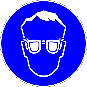 A causa del rischio di spruzzi, utilizzare occhiali di sicurezza aderenti secondo la norma EN 166.Protezione della pelle: 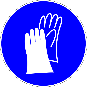 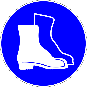 Indossare guanti protettivi impermeabili, resistenti all'abrasione e agli alcali. Sono adatti, per esempio, i guanti di cotone impregnati di nitrile con marchio CE. Osservare il tempo massimo di usura. I guanti di pelle non sono adatti a causa della loro permeabilità all'acqua.Eseguire la protezione della pelle (piano di protezione della pelle). Usare prodotti per la cura della pelle dopo il lavoro.Indossare indumenti protettivi chiusi a maniche lunghe e calzature strette. Se il contatto con il preparato fresco non può essere evitato, l'abbigliamento protettivo deve essere anche impermeabile. Assicurarsi che la preparazione fresca non entri nelle scarpe o negli stivali dall'alto. 
scarpe o stivali.Misure di protezione individuale, per esempio dispositivi di protezione 
individualeGenerale: Evitare il contatto con gli occhi e la pelle. Non inginocchiarsi o stare in piedi nelle preparazioni fresche durante la lavorazione. Se questo è comunque necessario, assicuratevi di indossare un adeguato equipaggiamento protettivo impermeabile. Cambiare immediatamente gli indumenti impregnati.Protezione delle vie respiratorie: Non necessaria in quanto non sono coinvolti gas, vapori o polveri.Protezione viso/occhi: A causa del rischio di spruzzi, utilizzare occhiali di sicurezza aderenti secondo la norma EN 166.Protezione della pelle: Indossare guanti protettivi impermeabili, resistenti all'abrasione e agli alcali. Sono adatti, per esempio, i guanti di cotone impregnati di nitrile con marchio CE. Osservare il tempo massimo di usura. I guanti di pelle non sono adatti a causa della loro permeabilità all'acqua.Eseguire la protezione della pelle (piano di protezione della pelle). Usare prodotti per la cura della pelle dopo il lavoro.Indossare indumenti protettivi chiusi a maniche lunghe e calzature strette. Se il contatto con il preparato fresco non può essere evitato, l'abbigliamento protettivo deve essere anche impermeabile. Assicurarsi che la preparazione fresca non entri nelle scarpe o negli stivali dall'alto. 
scarpe o stivali.Misure di protezione individuale, per esempio dispositivi di protezione 
individualeGenerale: Evitare il contatto con gli occhi e la pelle. Non inginocchiarsi o stare in piedi nelle preparazioni fresche durante la lavorazione. Se questo è comunque necessario, assicuratevi di indossare un adeguato equipaggiamento protettivo impermeabile. Cambiare immediatamente gli indumenti impregnati.Protezione delle vie respiratorie: Non necessaria in quanto non sono coinvolti gas, vapori o polveri.Protezione viso/occhi: A causa del rischio di spruzzi, utilizzare occhiali di sicurezza aderenti secondo la norma EN 166.Protezione della pelle: Indossare guanti protettivi impermeabili, resistenti all'abrasione e agli alcali. Sono adatti, per esempio, i guanti di cotone impregnati di nitrile con marchio CE. Osservare il tempo massimo di usura. I guanti di pelle non sono adatti a causa della loro permeabilità all'acqua.Eseguire la protezione della pelle (piano di protezione della pelle). Usare prodotti per la cura della pelle dopo il lavoro.Indossare indumenti protettivi chiusi a maniche lunghe e calzature strette. Se il contatto con il preparato fresco non può essere evitato, l'abbigliamento protettivo deve essere anche impermeabile. Assicurarsi che la preparazione fresca non entri nelle scarpe o negli stivali dall'alto. 
scarpe o stivali.Misure di protezione individuale, per esempio dispositivi di protezione 
individualeGenerale: Evitare il contatto con gli occhi e la pelle. Non inginocchiarsi o stare in piedi nelle preparazioni fresche durante la lavorazione. Se questo è comunque necessario, assicuratevi di indossare un adeguato equipaggiamento protettivo impermeabile. Cambiare immediatamente gli indumenti impregnati.Protezione delle vie respiratorie: Non necessaria in quanto non sono coinvolti gas, vapori o polveri.Protezione viso/occhi: A causa del rischio di spruzzi, utilizzare occhiali di sicurezza aderenti secondo la norma EN 166.Protezione della pelle: Indossare guanti protettivi impermeabili, resistenti all'abrasione e agli alcali. Sono adatti, per esempio, i guanti di cotone impregnati di nitrile con marchio CE. Osservare il tempo massimo di usura. I guanti di pelle non sono adatti a causa della loro permeabilità all'acqua.Eseguire la protezione della pelle (piano di protezione della pelle). Usare prodotti per la cura della pelle dopo il lavoro.Indossare indumenti protettivi chiusi a maniche lunghe e calzature strette. Se il contatto con il preparato fresco non può essere evitato, l'abbigliamento protettivo deve essere anche impermeabile. Assicurarsi che la preparazione fresca non entri nelle scarpe o negli stivali dall'alto. 
scarpe o stivali.Misure di protezione individuale, per esempio dispositivi di protezione 
individualeGenerale: Evitare il contatto con gli occhi e la pelle. Non inginocchiarsi o stare in piedi nelle preparazioni fresche durante la lavorazione. Se questo è comunque necessario, assicuratevi di indossare un adeguato equipaggiamento protettivo impermeabile. Cambiare immediatamente gli indumenti impregnati.Protezione delle vie respiratorie: Non necessaria in quanto non sono coinvolti gas, vapori o polveri.Protezione viso/occhi: A causa del rischio di spruzzi, utilizzare occhiali di sicurezza aderenti secondo la norma EN 166.Protezione della pelle: Indossare guanti protettivi impermeabili, resistenti all'abrasione e agli alcali. Sono adatti, per esempio, i guanti di cotone impregnati di nitrile con marchio CE. Osservare il tempo massimo di usura. I guanti di pelle non sono adatti a causa della loro permeabilità all'acqua.Eseguire la protezione della pelle (piano di protezione della pelle). Usare prodotti per la cura della pelle dopo il lavoro.Indossare indumenti protettivi chiusi a maniche lunghe e calzature strette. Se il contatto con il preparato fresco non può essere evitato, l'abbigliamento protettivo deve essere anche impermeabile. Assicurarsi che la preparazione fresca non entri nelle scarpe o negli stivali dall'alto. 
scarpe o stivali.8.2.38.2.3Limitazione e monitoraggio dell'esposizione ambientaleAcqua: Le miscele hanno un valore di pH superiore a 9. Pertanto possono verificarsi effetti ecotossicologici. Per l'uso delle miscele nelle acque sotterranee, l'ordinanza sulla protezione delle acque deve essere osservata. Le miscele non devono entrare nell'acqua di falda o nel sistema fognario.Limitazione e monitoraggio dell'esposizione ambientaleAcqua: Le miscele hanno un valore di pH superiore a 9. Pertanto possono verificarsi effetti ecotossicologici. Per l'uso delle miscele nelle acque sotterranee, l'ordinanza sulla protezione delle acque deve essere osservata. Le miscele non devono entrare nell'acqua di falda o nel sistema fognario.Limitazione e monitoraggio dell'esposizione ambientaleAcqua: Le miscele hanno un valore di pH superiore a 9. Pertanto possono verificarsi effetti ecotossicologici. Per l'uso delle miscele nelle acque sotterranee, l'ordinanza sulla protezione delle acque deve essere osservata. Le miscele non devono entrare nell'acqua di falda o nel sistema fognario.Limitazione e monitoraggio dell'esposizione ambientaleAcqua: Le miscele hanno un valore di pH superiore a 9. Pertanto possono verificarsi effetti ecotossicologici. Per l'uso delle miscele nelle acque sotterranee, l'ordinanza sulla protezione delle acque deve essere osservata. Le miscele non devono entrare nell'acqua di falda o nel sistema fognario.Limitazione e monitoraggio dell'esposizione ambientaleAcqua: Le miscele hanno un valore di pH superiore a 9. Pertanto possono verificarsi effetti ecotossicologici. Per l'uso delle miscele nelle acque sotterranee, l'ordinanza sulla protezione delle acque deve essere osservata. Le miscele non devono entrare nell'acqua di falda o nel sistema fognario.9.9.Proprietà fisiche e chimicheProprietà fisiche e chimicheProprietà fisiche e chimiche9.19.1Informazioni sulle proprietà fisiche e chimiche di baseInformazioni sulle proprietà fisiche e chimiche di baseInformazioni sulle proprietà fisiche e chimiche di baseParametroValoreValoreModuloterra-umida a liquidoterra-umida a liquidoColoreDi regola, grigio. Tuttavia, le miscele possono anche essere colorate.Di regola, grigio. Tuttavia, le miscele possono anche essere colorate.OdoreInodoreInodoreValore di pH (T = 20 °C)11.0 – 13.511.0 – 13.5Max. Dimensione delle particelle32 mm (eccezioni possibili)32 mm (eccezioni possibili)Densità1,00 - 3,50 g/cm³1,00 - 3,50 g/cm³9.29.2Altre informazioniNon applicabile.Altre informazioniNon applicabile.10.Stabilità e reattivitàStabilità e reattivitàStabilità e reattività10.1ReattivitàLe miscele sono materiali idraulici. A causa dell'acqua contenuta nelle miscele, avviene una reazione intenzionale. Nel processo, le miscele si induriscono e formano una massa solida che non reagisce con l'ambiente circostante.ReattivitàLe miscele sono materiali idraulici. A causa dell'acqua contenuta nelle miscele, avviene una reazione intenzionale. Nel processo, le miscele si induriscono e formano una massa solida che non reagisce con l'ambiente circostante.ReattivitàLe miscele sono materiali idraulici. A causa dell'acqua contenuta nelle miscele, avviene una reazione intenzionale. Nel processo, le miscele si induriscono e formano una massa solida che non reagisce con l'ambiente circostante.10.2Stabilità chimicaLe miscele sono alcaline e incompatibili con acidi, sali di ammonio, alluminio e altri metalli di base. Si può formare dell'idrogeno. Le miscele sono solubili in acido fluoridrico, formando gas corrosivo di tetrafluoruro di silicio. Evitare il contatto con questi materiali incompatibili.Di regola, le miscele dovrebbero essere lavorate 90 minuti dopo la preparazione. Dopo di che, le miscele si induriscono e formano una massa solida.Stabilità chimicaLe miscele sono alcaline e incompatibili con acidi, sali di ammonio, alluminio e altri metalli di base. Si può formare dell'idrogeno. Le miscele sono solubili in acido fluoridrico, formando gas corrosivo di tetrafluoruro di silicio. Evitare il contatto con questi materiali incompatibili.Di regola, le miscele dovrebbero essere lavorate 90 minuti dopo la preparazione. Dopo di che, le miscele si induriscono e formano una massa solida.Stabilità chimicaLe miscele sono alcaline e incompatibili con acidi, sali di ammonio, alluminio e altri metalli di base. Si può formare dell'idrogeno. Le miscele sono solubili in acido fluoridrico, formando gas corrosivo di tetrafluoruro di silicio. Evitare il contatto con questi materiali incompatibili.Di regola, le miscele dovrebbero essere lavorate 90 minuti dopo la preparazione. Dopo di che, le miscele si induriscono e formano una massa solida.10.3Possibilità di reazioni pericoloseNon applicabile.Possibilità di reazioni pericoloseNon applicabile.Possibilità di reazioni pericoloseNon applicabile.10.4Condizioni da evitareL'aggiunta successiva non programmata di acqua deve essere evitata, perché porta a una riduzione della qualità del prodotto.Condizioni da evitareL'aggiunta successiva non programmata di acqua deve essere evitata, perché porta a una riduzione della qualità del prodotto.Condizioni da evitareL'aggiunta successiva non programmata di acqua deve essere evitata, perché porta a una riduzione della qualità del prodotto.10.5Materiali incompatibiliL'uso incontrollato di sostanze estranee, specialmente polvere di alluminio o abrasione di alluminio dai veicoli di trasporto nelle preparazioni deve essere evitato perché si genera idrogeno.Materiali incompatibiliL'uso incontrollato di sostanze estranee, specialmente polvere di alluminio o abrasione di alluminio dai veicoli di trasporto nelle preparazioni deve essere evitato perché si genera idrogeno.Materiali incompatibiliL'uso incontrollato di sostanze estranee, specialmente polvere di alluminio o abrasione di alluminio dai veicoli di trasporto nelle preparazioni deve essere evitato perché si genera idrogeno.10.6Prodotti di decomposizione pericolosiNon si conoscono prodotti di decomposizione pericolosi.Prodotti di decomposizione pericolosiNon si conoscono prodotti di decomposizione pericolosi.Prodotti di decomposizione pericolosiNon si conoscono prodotti di decomposizione pericolosi.11.Dati tossicologiciDati tossicologiciDati tossicologici11.1Informazioni sugli effetti tossicologiciInformazioni sugli effetti tossicologiciInformazioni sugli effetti tossicologiciEffetti dell'esposizione sulla saluteIl contatto con le miscele può aggravare malattie della pelle o degli occhi già esistenti.Effetti dell'esposizione sulla saluteIl contatto con le miscele può aggravare malattie della pelle o degli occhi già esistenti.Effetti dell'esposizione sulla saluteIl contatto con le miscele può aggravare malattie della pelle o degli occhi già esistenti.12.Informazioni ambientaliInformazioni ambientaliInformazioni ambientali12.1TossicitàIl prodotto non è considerato pericoloso per l'ambiente. Studi ecotossicologici con il cemento Portland, che è spesso usato per la produzione dei preparati, su Daphnia magna (U.S. EPA, 1994a) (5) e Selenastrum coli (U.S. EPA, 1993) (6) hanno mostrato solo un effetto tossico minore. Pertanto, non è stato possibile determinare i valori LC50 e EC50 (7). Non è stato possibile determinare alcun effetto tossico sui sedimenti (8). Tuttavia, il rilascio di grandi quantità di preparati nell'acqua può portare a uno spostamento del pH e quindi essere tossico per la vita acquatica in circostanze particolari.TossicitàIl prodotto non è considerato pericoloso per l'ambiente. Studi ecotossicologici con il cemento Portland, che è spesso usato per la produzione dei preparati, su Daphnia magna (U.S. EPA, 1994a) (5) e Selenastrum coli (U.S. EPA, 1993) (6) hanno mostrato solo un effetto tossico minore. Pertanto, non è stato possibile determinare i valori LC50 e EC50 (7). Non è stato possibile determinare alcun effetto tossico sui sedimenti (8). Tuttavia, il rilascio di grandi quantità di preparati nell'acqua può portare a uno spostamento del pH e quindi essere tossico per la vita acquatica in circostanze particolari.TossicitàIl prodotto non è considerato pericoloso per l'ambiente. Studi ecotossicologici con il cemento Portland, che è spesso usato per la produzione dei preparati, su Daphnia magna (U.S. EPA, 1994a) (5) e Selenastrum coli (U.S. EPA, 1993) (6) hanno mostrato solo un effetto tossico minore. Pertanto, non è stato possibile determinare i valori LC50 e EC50 (7). Non è stato possibile determinare alcun effetto tossico sui sedimenti (8). Tuttavia, il rilascio di grandi quantità di preparati nell'acqua può portare a uno spostamento del pH e quindi essere tossico per la vita acquatica in circostanze particolari.12.2Persistenza e degradabilitàNon applicabile in quanto le miscele sono materiale minerale inorganico.Persistenza e degradabilitàNon applicabile in quanto le miscele sono materiale minerale inorganico.Persistenza e degradabilitàNon applicabile in quanto le miscele sono materiale minerale inorganico.12.3Potenziale di bioaccumuloNon applicabile in quanto le miscele sono materiale minerale inorganico.Potenziale di bioaccumuloNon applicabile in quanto le miscele sono materiale minerale inorganico.Potenziale di bioaccumuloNon applicabile in quanto le miscele sono materiale minerale inorganico.12.4Mobilità del suoloNon applicabile in quanto le miscele sono materiale minerale inorganico.Mobilità del suoloNon applicabile in quanto le miscele sono materiale minerale inorganico.Mobilità del suoloNon applicabile in quanto le miscele sono materiale minerale inorganico.12.5Note della valutazione PBT e vPvBNon applicabile in quanto le miscele sono materiale minerale inorganico.Note della valutazione PBT e vPvBNon applicabile in quanto le miscele sono materiale minerale inorganico.Note della valutazione PBT e vPvBNon applicabile in quanto le miscele sono materiale minerale inorganico.12.6Altri effetti avversiNon applicabile.Altri effetti avversiNon applicabile.Altri effetti avversiNon applicabile.13.Note sulla cessioneNote sulla cessioneNote sulla cessione13.1Procedure di trattamento dei rifiuti Contattare il produttore per una possibile restituzione. Se questo non è possibile, lasciare che il prodotto umido si indurisca e non lasciarlo entrare nelle fognature o nei corsi d'acqua. Smaltire il prodotto indurito come rifiuto di calcestruzzo in conformità con le norme ufficiali locali (Ordinanza DETEC sulle liste per il trattamento dei rifiuti). Codice LVA: A seconda dell'origine come 17 01 01 rifiuti di demolizione in cemento.Procedure di trattamento dei rifiuti Contattare il produttore per una possibile restituzione. Se questo non è possibile, lasciare che il prodotto umido si indurisca e non lasciarlo entrare nelle fognature o nei corsi d'acqua. Smaltire il prodotto indurito come rifiuto di calcestruzzo in conformità con le norme ufficiali locali (Ordinanza DETEC sulle liste per il trattamento dei rifiuti). Codice LVA: A seconda dell'origine come 17 01 01 rifiuti di demolizione in cemento.Procedure di trattamento dei rifiuti Contattare il produttore per una possibile restituzione. Se questo non è possibile, lasciare che il prodotto umido si indurisca e non lasciarlo entrare nelle fognature o nei corsi d'acqua. Smaltire il prodotto indurito come rifiuto di calcestruzzo in conformità con le norme ufficiali locali (Ordinanza DETEC sulle liste per il trattamento dei rifiuti). Codice LVA: A seconda dell'origine come 17 01 01 rifiuti di demolizione in cemento.14.Informazioni sul trasportoInformazioni sul trasportoInformazioni sul trasportoLe miscele non sono soggette ai regolamenti internazionali sulle merci pericolose ADR/RID e SDR. Pertanto, non è necessaria alcuna classificazione.Le miscele non sono soggette ai regolamenti internazionali sulle merci pericolose ADR/RID e SDR. Pertanto, non è necessaria alcuna classificazione.Le miscele non sono soggette ai regolamenti internazionali sulle merci pericolose ADR/RID e SDR. Pertanto, non è necessaria alcuna classificazione.14.1Numero ONUNon applicabile.Numero ONUNon applicabile.Numero ONUNon applicabile.14.2Nome di spedizione appropriato dell'ONUNon applicabile.Nome di spedizione appropriato dell'ONUNon applicabile.Nome di spedizione appropriato dell'ONUNon applicabile.14.3Classi di trasportoNon applicabile.Classi di trasportoNon applicabile.Classi di trasportoNon applicabile.14.4Gruppo di imballaggioNon applicabile.Gruppo di imballaggioNon applicabile.Gruppo di imballaggioNon applicabile.14.5Pericoli ambientaliNon applicabile.Pericoli ambientaliNon applicabile.Pericoli ambientaliNon applicabile.14.6Precauzioni speciali per l'utenteNon applicabile.Precauzioni speciali per l'utenteNon applicabile.Precauzioni speciali per l'utenteNon applicabile.14.7Trasporto alla rinfusa secondo l'allegato II di MARPOL 73/78 e secondo il codice IBCNon applicabile.Trasporto alla rinfusa secondo l'allegato II di MARPOL 73/78 e secondo il codice IBCNon applicabile.Trasporto alla rinfusa secondo l'allegato II di MARPOL 73/78 e secondo il codice IBCNon applicabile.15.LegislazioneLegislazione15.1Normative di sicurezza, salute e ambiente/legislazione specifica per la miscelaIl prodotto è una miscela e quindi non è soggetto a registrazione secondo il regolamento CE 1907/2006 (REACH).Secondo l'allegato XVII, paragrafo 47 del regolamento CE 1907/2006, l'uso e l'immissione sul mercato di preparati contenenti cemento sono vietati se il contenuto di cromo(VI) solubile dopo l'idratazione è superiore allo 0,0002 % della massa secca del cemento nel preparato. Le esenzioni si applicano solo ai processi chiusi controllati e completamente automatizzati e agli usi in tali processi in cui i preparati contenenti cemento entrano in contatto esclusivamente con i macchinari e non c'è rischio di contatto con la pelle.Regolamenti nazionaliCemento e prodotti contenenti cemento: Opuscolo D09, chemsuisse.Classe di pericolosità per le acque: WGK 1 (leggermente pericoloso per le acque, autoclassificazione secondo la legge sulla protezione delle acque, GSchG).Ordinanza sulla protezione contro le sostanze e i preparati pericolosi (Ordinanza sui prodotti chimici, OPChim).Normative di sicurezza, salute e ambiente/legislazione specifica per la miscelaIl prodotto è una miscela e quindi non è soggetto a registrazione secondo il regolamento CE 1907/2006 (REACH).Secondo l'allegato XVII, paragrafo 47 del regolamento CE 1907/2006, l'uso e l'immissione sul mercato di preparati contenenti cemento sono vietati se il contenuto di cromo(VI) solubile dopo l'idratazione è superiore allo 0,0002 % della massa secca del cemento nel preparato. Le esenzioni si applicano solo ai processi chiusi controllati e completamente automatizzati e agli usi in tali processi in cui i preparati contenenti cemento entrano in contatto esclusivamente con i macchinari e non c'è rischio di contatto con la pelle.Regolamenti nazionaliCemento e prodotti contenenti cemento: Opuscolo D09, chemsuisse.Classe di pericolosità per le acque: WGK 1 (leggermente pericoloso per le acque, autoclassificazione secondo la legge sulla protezione delle acque, GSchG).Ordinanza sulla protezione contro le sostanze e i preparati pericolosi (Ordinanza sui prodotti chimici, OPChim).Normative di sicurezza, salute e ambiente/legislazione specifica per la miscelaIl prodotto è una miscela e quindi non è soggetto a registrazione secondo il regolamento CE 1907/2006 (REACH).Secondo l'allegato XVII, paragrafo 47 del regolamento CE 1907/2006, l'uso e l'immissione sul mercato di preparati contenenti cemento sono vietati se il contenuto di cromo(VI) solubile dopo l'idratazione è superiore allo 0,0002 % della massa secca del cemento nel preparato. Le esenzioni si applicano solo ai processi chiusi controllati e completamente automatizzati e agli usi in tali processi in cui i preparati contenenti cemento entrano in contatto esclusivamente con i macchinari e non c'è rischio di contatto con la pelle.Regolamenti nazionaliCemento e prodotti contenenti cemento: Opuscolo D09, chemsuisse.Classe di pericolosità per le acque: WGK 1 (leggermente pericoloso per le acque, autoclassificazione secondo la legge sulla protezione delle acque, GSchG).Ordinanza sulla protezione contro le sostanze e i preparati pericolosi (Ordinanza sui prodotti chimici, OPChim).15.2Valutazione della sicurezza chimicaUna valutazione della sicurezza chimica non è richiesta in quanto le sostanze sono miscele.Valutazione della sicurezza chimicaUna valutazione della sicurezza chimica non è richiesta in quanto le sostanze sono miscele.Valutazione della sicurezza chimicaUna valutazione della sicurezza chimica non è richiesta in quanto le sostanze sono miscele.16.Altre informazioniAltre informazioni16.1Cambiamento rispetto alla versione precedenteNuova versione secondo l'art. 19 OPChimCambiamento rispetto alla versione precedenteNuova versione secondo l'art. 19 OPChimCambiamento rispetto alla versione precedenteNuova versione secondo l'art. 19 OPChim16.2Reparto che emette le schede tecniche: FSKB, responsabile della tecnologiaAltre informazioni:Le informazioni contenute in questa scheda di sicurezza descrivono i requisiti di sicurezza del prodotto e si basano sulle nostre attuali conoscenze. Non rappresentano alcuna garanzia delle proprietà del prodotto. Le leggi, le ordinanze e i regolamenti esistenti, compresi quelli non menzionati in questa scheda tecnica, devono essere osservati dal destinatario dei nostri prodotti sotto la propria responsabilità.Reparto che emette le schede tecniche: FSKB, responsabile della tecnologiaAltre informazioni:Le informazioni contenute in questa scheda di sicurezza descrivono i requisiti di sicurezza del prodotto e si basano sulle nostre attuali conoscenze. Non rappresentano alcuna garanzia delle proprietà del prodotto. Le leggi, le ordinanze e i regolamenti esistenti, compresi quelli non menzionati in questa scheda tecnica, devono essere osservati dal destinatario dei nostri prodotti sotto la propria responsabilità.Reparto che emette le schede tecniche: FSKB, responsabile della tecnologiaAltre informazioni:Le informazioni contenute in questa scheda di sicurezza descrivono i requisiti di sicurezza del prodotto e si basano sulle nostre attuali conoscenze. Non rappresentano alcuna garanzia delle proprietà del prodotto. Le leggi, le ordinanze e i regolamenti esistenti, compresi quelli non menzionati in questa scheda tecnica, devono essere osservati dal destinatario dei nostri prodotti sotto la propria responsabilità.